A RENVOYER A : : lorena.fernandez@fednot.be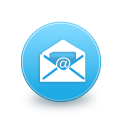 Je soussigné(e)  . . . . . . . . . . . . . . . . .. . . . . . . . . . . . . . . . . . . . . (Personne à contacter)Ecole : . . . . . . . . . . . . . . . . . . . . . . . . . . . . . . . . . . . . . . . . . . . . . . . . . . . . . . . . . . . . .Rue :   . . . . . . . . . . . . . . . . . . . . . . . .. . . . . . . . . . . . . . . . . . . . . .   n°  . . . . . . . . . . . .Code postal . . . . . . . . . .  . . . .  . . Ville : . . . . . . . . . . . .. . . . . . .  . . . . . . . . . . . . . . (*) (école) (.........) ………………………………………………...   (professeur) (.......) . . . . . . . . . . . . . . . . . . 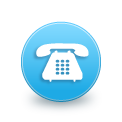 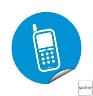  (prof) : …………………………………………………………………souhaite qu'un notaire assure gratuitement une conférence sur le(s) sujet(s) coché(s) ci-après:Je m’engage avec mon partenaire				J’achète – j’emprunte					Je vends mon bien						Je me sépare / je divorce						Je crée mon entreprise					Je planifie ma succession					Le notaire						Cet exposé est destiné à :                         	Classe de ........................  année                         	Nombre d'élèves ..............   (**)                     Proposition(s) de date(s) et heure(s) - (Veuillez prévoir un délai de minimum 2 mois entre la demande d'exposé et la date retenue)1) . . . . . . . . . . . . . . . . . . . . . . . . . . . . . . . . . . . . . . . . . . . . . . . . . . . . . . . . .2) . . . . . . . . . . . . . . . . . . . . . . . . . . . . . . . . . . . . . . . . . . . . . . . . . . . . . . . . .3) . . . . . . . . . . . . . . . . . . . . . . . . . . . . . . . . . . . . . . . . . . . . . . . . . . . . . . . . . .					Date :   . . . . . . . . . . . . . . . . .						Signature(*) Adresse où se donnera l'exposé.(**) Minimum 15 élèves.